01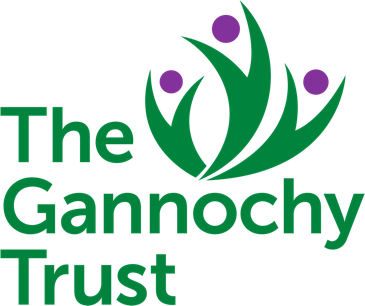 GANNOCHY TRUST FACILITIES – RISK ASSESSMENT FORMWhich Facility are you assessing risks for?Please enter Quarrymill Woodland Park, Doo’cot Pavilion or Gannochy Community Hall.Name of person completing Risk Assessment:Date of assessment:RISK LEVEL CALCUATORRISK LEVEL CALCUATORRISK LEVEL CALCUATORRISK LEVEL CALCUATORCONSEQUENCELIKELIHOODLIKELIHOODLIKELIHOODCONSEQUENCEUnlikelyPossibleLikelySlightly harmfulTrivialAcceptableModerateHarmful AcceptableModerateSubstantialExtremely harmfulModerateSubstantialUnacceptableRISK LEVELCONTROLCONTROLTrivial or AcceptableTrivial or AcceptableNo further action requiredModerateModerateIf it is reasonable to undertake some action to reduce the level of risk this should be done. If the risk is moderate because the consequences are extremely harmful, it is unlikely that there can be any further reduction without significant effort. Ensure there are suitable systems in place. Continue to monitor.Substantial and UnacceptableSubstantial and UnacceptableAction must be taken to remove or reduce the risk. If action cannot reduce or remove the level of risk, the activity should not be undertaken.Describe the Potential HazardRisk Level BEFORE controls applied.What need to be controlled to reduce the risk?What actions will be taken by whom to achieve this?Risk Level AFTER controls applied.Example: Burns 
or cuts in the kitchen.ModerateAccess to the kitchen by childrenKnives left unattendedKettles or hot drinks spilling or unattendedParents ensure children do not enter kitchenJane ensures sharp knives and kettles stay in the kitchenJane will ensure hot drinks/food are not left unattendedAcceptable(Add as required)